Bonjour,Je suis heureuse de vous faire parvenir les éléments nécessaires pour votre inscription au stage Pour vous inscrire, il suffit de me retourner le bulletin d’inscription ci-joint, accompagné d’un chèque d’acompte de 50€ (à l’ordre de Karine Gantois). Pour la bonne organisation du stage, si vous ne pouviez pas donner suite à votre demande, merci de me prévenir le plus rapidement possible.Je vous invite à vous inscrire dès que possible : cela présente de nombreux avantages pour vous et pour moi ! En effet, cela permet :- de confirmer le stage rapidement- de prendre vos dispositions à l’avance : trains, congés, gardes d’enfants…- d’être assuré(e) d’avoir une place.Cette démarche est respectueuse et solidaire des autres participants et des formateurs.Merci de lire attentivement la grille indicative des tarifs. Vous y percevrez les valeurs qui nous animent. Vous fixerez vous-même le montant de votre participation aux frais d'animation. Nous prendrons le temps d'expliquer cette grille pendant le stage, mais si vous avez la moindre question, vous pouvez bien sûr d'ores et déjà me contacter.Temps fort : Cette session est inscrite dans un temps fort PRH, cela signifie que d’autres stages PRH   auront lieu en même temps sur ce même site. Cela vous permettra si vous le souhaitez de rencontrer d’autres participants, de participer à des soirées conviviales. Restauration : Le lieu d’accueil  propose des repas midi et soir. Le repas est servi dans un self, facturé en fonction de ce que vous prendrez (compter entre 10 et 15 € le repas environ).Hébergement : Le lieu de formation permet aussi d’être hébergé sur place. Les chambres sont au prix de 42 €/personne, le petit déjeuner est à 7 €. Je vous laisse prendre votre inscription auprès du Campus Atlantica si vous souhaitez être hébergé sur place (Cf mon courrier sur le lieu d’accueil ci-joint)Dans l’attente de ce travail ensemble, je vous assure de mes sentiments les meilleurs.Karine GantoisP J : la présentation du stage, un bulletin d'inscription, la grille indicative des tarifs d’animation, les indications pour arriver sur le lieu de formationKarine Gantois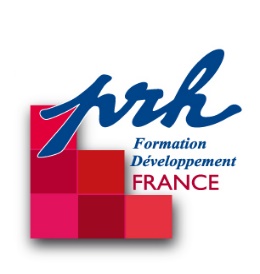 formatrice agréée PRHSiret : 848 436 309 00019Karine Gantois              - 5 avenue François Peltier 44 400 Rezé –                             06 41 36 18 10karine.gantois@prh-france.fr